Estimating Staffing Needs:You can use the following calculation to estimate the number of teams needed for the assessment activities: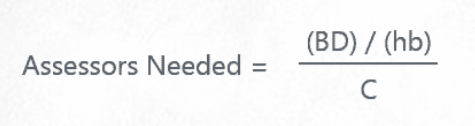 B = number of buildings in the area. Estimate based on average number of buildings per block or use the information in the report from the local Planning Department for a more accurate number.D = percentage of buildings damaged (estimate) Estimate based on windshield assessment and other information from the field. h = Number of working hours in a day. Usually calculated at a 6.b = Number of buildings assessed per hour. Usually estimated at 3 – 4 buildings per hour depending on the experience of the assessment teams. C = number of days to complete the assessments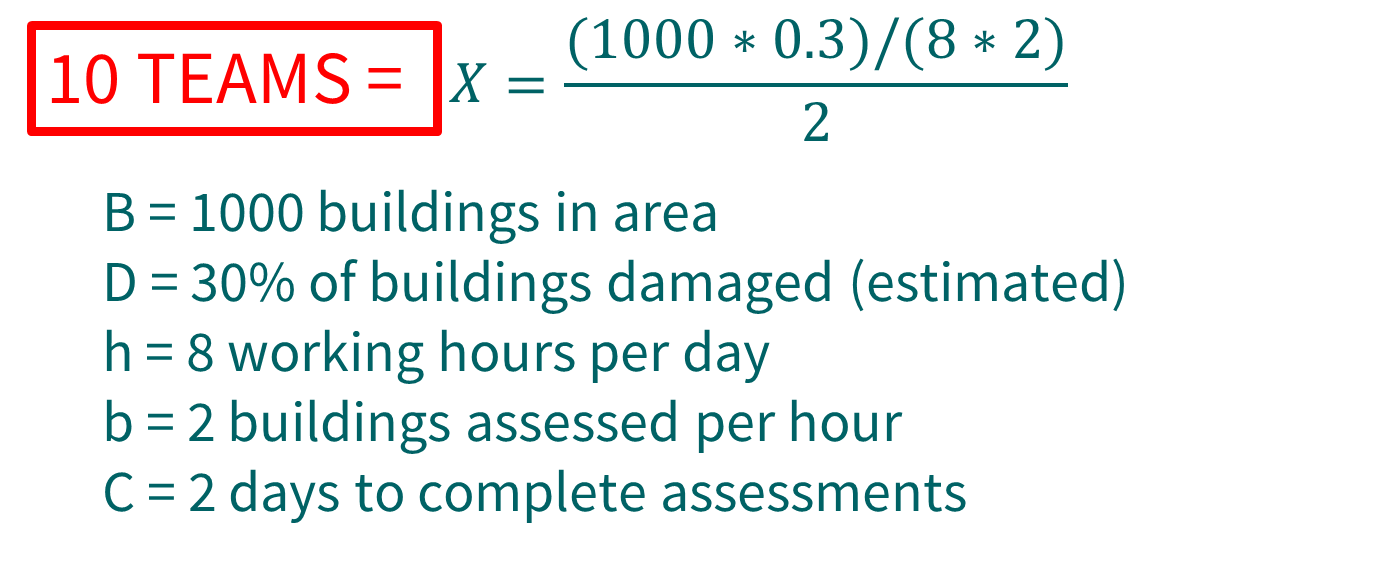 Use this calculation tool as a guide. Each incident might include other factors that must be considered when determining the number of teams. For example. The distance between buildings in a rural setting, the weather conditions, or difficult terrain might extend the average completion time. Double Click on the formula below to access the staffing needs calculator.